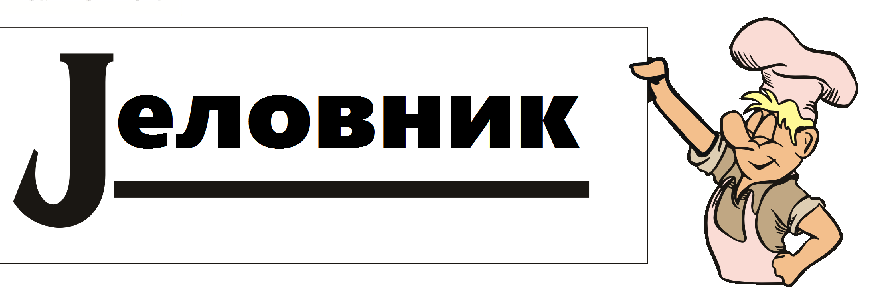 ЗА БОРАВАКДАН И ДАТУМДОРУЧАКРУЧАКУЖИНАПОНЕДЕЉАК21.2.2022.СЕНДВИЧ СА ЧАЈНОМ КОБАСИЦОМ, ЧАЈ ЋУФТЕ У ПАРАДАЈЗ СОСУ,РИЖАПОМОРАНЏЕУТОРАК22.2.2022.ХЛЕБ СА КРЕМ СИРОМ,ЧАЈСВИЊСКИ ПАПРИКАШСОКСРЕДА23.2.2022.ХЛЕБ СА ПАШТЕТОМ,ЧАЈ ПИЛЕЋИ БАТАК,ГРАШАКХЛЕБ СА ЕУРОКРЕМОМЧЕТВРТАК24.2.2022.ХЛЕБ У ЈАЈИМА,ЧОКОЛАДНО МЛЕКОСУПА,ПОМФРИТ,КОБАСИЦЕКРУШКЕПЕТАК25.2.2022.ГРИЗРИБЉЕ ШТАПИЋИ, КРОМПИР, КУКУРУЗМАНЧМЕЛОВ